THE EFFECT OF TEAM QUIZ METHOD ON STUDENTS’ READING COMPREHENSION SKILL IN NARRATIVE TEXT AT SMP SWASTA AL-HIKMAHA THESISBy:SHALLY ARI ADINDA Registration Number : 181224007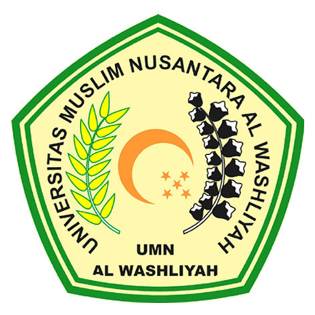 ENGLISH EDUCATION DEPARTMENTFACULTY OF TEACHERS’ TRAINING AND EDUCATIONUNIVERSITAS MUSLIM NUSANTARA AL WASHLIYAH MEDAN2022THE EFFECT OF TEAM QUIZ METHOD ON STUDENTS’ READING COMPREHENSION SKILL IN NARRATIVE TEXT AT SMP SWASTA AL-HIKMAHA THESISSubmitted to the Department of English Language Education In Partial Fulfillment of the Requirements for the Degree of Bachelor of EducationBy:SHALLY ARI ADINDARegistration Number : 181224007ENGLISH EDUCATION DEPARTMENTFACULTY OF TEACHERS’ TRAINING AND EDUCATIONUNIVERSITAS MUSLIM NUSANTARA AL WASHLIYAH MEDAN2022